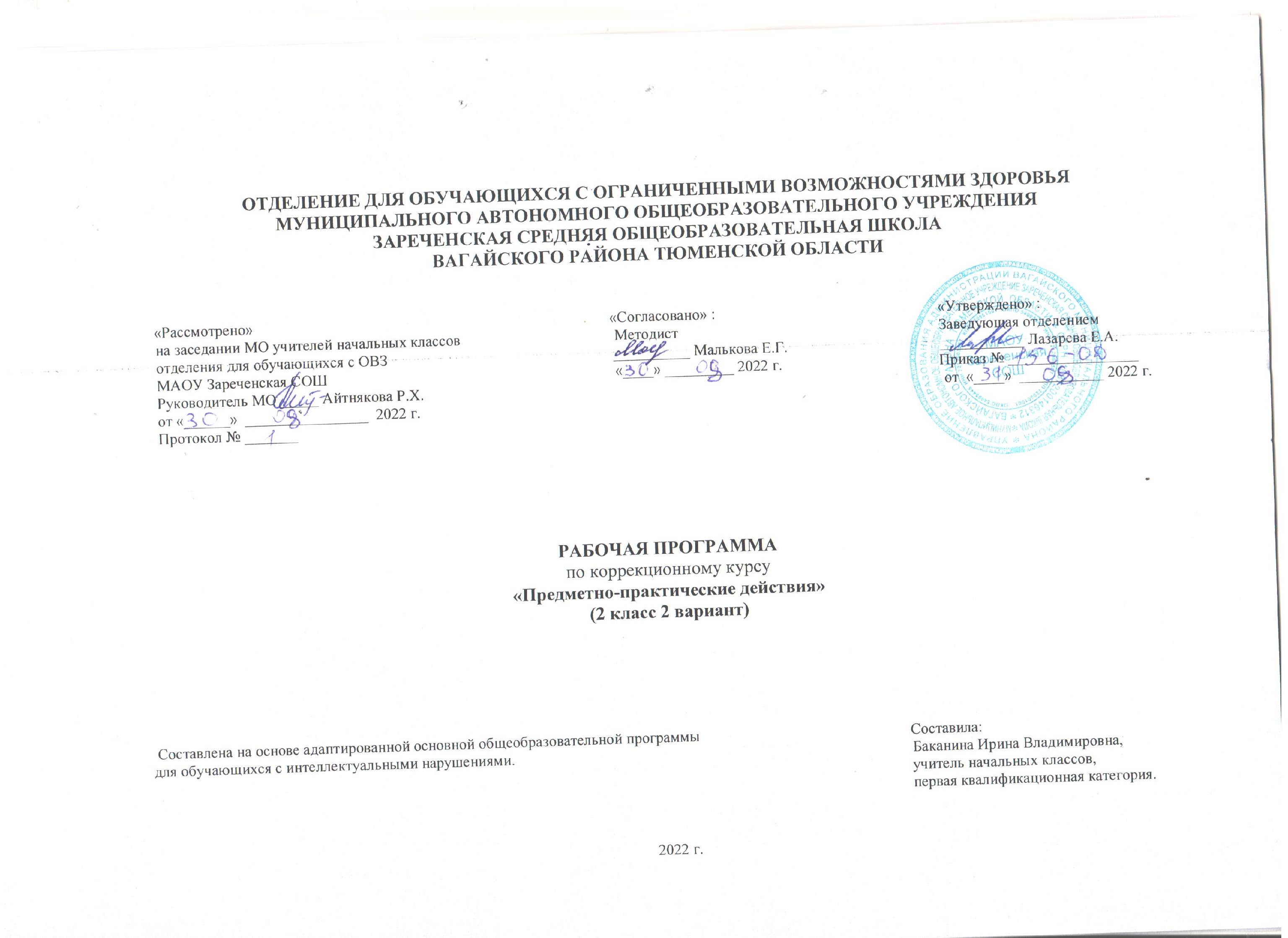 Пояснительная записка.Рабочая программа по коррекционному курсу «Предметно – практические действия» составлена в соответствии с АООП (адаптированной основной общеобразовательной программой) для детей с интеллектуальными нарушениями (вариант 2). Приказ Министерства образования и науки Российской Федерации от 19.12.2014 № 1599 «Об утверждении федерального государственного образовательного стандарта образования обучающихся с умственной отсталостью (интеллектуальными нарушениями).      Цели коррекционного курса:Предметные: формирование целенаправленных произвольных движений с различными предметами и материалами.Личностные: развитие мотивов учебно-трудовой деятельности, формирование внутренний позиции школьникаКоррекционные: используя различные многообразные виды деятельности (предметная деятельность, игровая, конструирование, действия с разборными игрушками, ручной труд и т. д.) корригировать недостатки восприятия, внимания, зрительно- двигательной координации, пространственных представлений, наглядно-действенного, наглядно-образного мышления детей и речи в связи с практической деятельностью.Социальные: овладение учащимися системой доступных, практически значимых знаний, умений и навыков необходимых для дальнейшей социализации и адаптации в обществе.Задачи:Предметные:освоение простых действий с предметами и материалами; развитие умений следовать определенному порядку при выполнении предметных действий.формирование элементарных общетрудовых умений и навыков.Личностные:формирование положительного отношения к обучению и труду;развитие активности и самостоятельности, навыков взаимоотношений и опыта совместной деятельности;формирование положительных качеств личности.Коррекционные:корригировать познавательную деятельность, высшие психические функции у обучающихся;развитие мелкой моторики, зрительно-моторной координации.Социальные:овладение навыками самообслуживания и личной гигиены;развитие умения работать в коллективе, договариваться и приходить к общему решению.2. Общая характеристика коррекционного курса.      Коррекционный курс "Предметно - практические действия" (ППД) — это средство, помогающее учить ребенка, развивать его.      Практическая деятельность в ее простых видах наиболее понятна и доступна детям. Здесь все дано в наглядном, легко воспринимаемом виде. Разнообразие видов заданий обеспечивает разностороннюю и активную работу всех анализаторов.     Основным механизмом включения учащихся в деятельность на уроке является сотрудничество взрослого с ребенком в различных видах деятельности: совместной (сопряженной), самостоятельной.    Развитию ППД предшествует длительный период овладения действиями с предметами (хватанием и другими манипуляциями, собственно предметными действиями), использования предметов по их функциональному назначению способом, закрепленным за ними в человеческом опыте.    На занятиях ППД дети практически знакомятся с материалами, их свойствами и назначением, учатся их узнавать, различать и называть, усваивают доступные приемы их обработки. Дети учатся правильно пользоваться инструментами, практически осваивают правила техники безопасности при работе с ними, овладевают основами трудовой культуры. Уроки ППД способствуют формированию мотивационной готовности к трудовому обучению, развитию произвольности (формированию умений подражать действиям взрослого, действовать по показу, образцу, словесной инструкции, подчинять свои действия заданному правилу). «Предметно-практические действия» предполагает обучение детей с интеллектуальной недостаточностью умению подражать действиям взрослого, использованию предметов как орудий в деятельности. Важно показать детям, что большинство действий в быту, связанных с трудом, с удовлетворением жизненных потребностей, человек производит, используя предметы-орудия, вспомогательные средства (стул, ложка, чашка и т. д.).3. Место коррекционного курса в учебном плане.    Курс «Предметно-практические действия» входит в образовательную область «Коррекционные занятия», занятия проводятся 3 часа в неделю, 102 часа в год.Учебный план.4. Личностные и предметные результаты освоения коррекционного курса.     В соответствии с требованиями ФГОС к АООП для обучающихся с легкой умственной отсталостью результативность обучения каждого обучающегося оценивается с учетом особенностей его психофизического развития и особых образовательных потребностей. Основным ожидаемым результатом освоения обучающимися является развитие жизненной компетенции, позволяющей достичь максимальной самостоятельности (в соответствии с физическими и психическими возможностями) в решении повседневных жизненных задач, включение в жизнь общества через индивидуальное поэтапное и планомерное расширение социальных контактов и жизненного опыта.  Личностные результаты:Минимальный уровень: -формирование минимального интереса к обучению, труду предметному рукотворному миру;-овладение элементарными навыками предметно-практической деятельности как необходимой основой для самообслуживания, коммуникации, изобразительной, бытовой и трудовой деятельности;-минимальный опыт конструктивного взаимодействия с взрослыми и сверстниками;-минимальное умение взаимодействовать в группе в процессе учебной, игровой, других видах доступной деятельности.        Достаточный уровень: -формирование   интереса к обучению, труду предметному рукотворному миру;-овладение навыками предметно-практической деятельности как необходимой основой для самообслуживания, коммуникации, изобразительной, бытовой и трудовой деятельности.-владение навыками коммуникации и принятыми нормами социального взаимодействия, опыт конструктивного взаимодействия с взрослыми и сверстниками-умение взаимодействовать в группе в процессе учебной, игровой, других видах доступной деятельности.-потребность участвовать в совместной с другими деятельности, направленной на свое жизнеобеспечение, социальное развитии. Предметные результаты: Минимальный уровень: - освоение на элементарном уровне простых действий с предметами и материалами;- использование в работе доступных материалов (пластилин, природный материал; бумага и картон; нитки, тканью.- уметь фиксировать взгляд на предметно - манипулятивной деятельности педагога (с привлечением внимания голосом).- уметь разрывать полоски бумаги на кусочки; - уметь погружать руки в сухой бассейн; - уметь доставать из сухого бассейна предметы; - уметь пересыпать крупы с помощью кулака; - уметь отбирать крупы (единичные представители круп);     Достаточный уровень: - освоение простых действий с предметами и материалами.- умение следовать определенному порядку (алгоритму, расписанию) при выполнении предметных действий. - умение рассматривать различные по качеству материалы: бумагу, ткань, природный материал и т.д.;  - уметь фиксировать взгляд на предметно - манипулятивной деятельности педагога; - уметь фиксировать взгляд на движущемся предмете и объекте; - уметь захватывать, перекладывать, удерживать предмет на правой и левой руке; - уметь открывать и закрывать емкости для хранения;- уметь сжимать, разглаживать, разрывать, сгибать бумагу различной фактуры, скатывать из бумаги шарики;- рисовать на бумаге, заворачивать в бумагу предметы;- выполнять последовательно организованные движения;- играть с кубиками, карандашами, палочками и т.д.;- уметь разрывать полоски бумаги на кусочки с последующим наклеиванием на основу; - уметь пересыпать крупы с помощью кулака, стакана;- разминать пластилин двумя руками, расплющивать его на дощечке, между ладошек, разрывать пластилин на мелкие и большие части, соединять пластилин, отщипывать пластилин пальцами, раскатывать пластилин прямыми и круговыми движениям.- играть с учителем в элементарные сюжетные игры (кукла пришла в домик, села на стул и т.д.);- узнавать материалы на ощупь, по звуку;- наполнять железные и пластиковые сосуды различными предметами;- играть с конструктивными материалами.5. Содержание коррекционного курса.     Повторение и закрепление умений, приобретенных в I классе. -Выполнение по подражанию, с помощью учителя и самостоятельно следующих действий: собирание листов бумаги, монет; открывание и закрывание ящиков, водопроводных кранов; подбор крышек к разным по размеру коробкам; открывание и закрывание сосудов с завинчивающимися крышками, пробками; пользование клавишными и кнопочными выключателями; заполнение мелкими предметами сосудов с широким и узким горлышком; набирание ложкой сахара (крупы); опускание больших (маленьких) шаров в соответствующие отверстия; нанизывание колец на штырь; нанизывание крупных бус на проволоку, шпагат, тонкий шнур; нанизывание колец пирамидки с учетом цвета; удерживание предмета одной (двумя) руками, подбрасывание его, толкание; складывание трех составной матрешки.-Использование в наглядных ситуациях предмета как орудия действия: выбор предметов различной длины для доставания объекта, находящегося в труднодоступном месте (достать мяч из-под шкафа, дивана); использование ключа (задвижки) для закрывания, открывания двери.-Обучение ощупыванию предметов двумя и одной рукой. Узнавание знакомых предметов на ощупь (при выборе из 2—3).-Поиск предметов в окружающем пространстве. Нахождение собственных вещей, учебных принадлежностей, предметов личного пользования. Нахождение парных предметов. Нахождение предметов, соответствующих показанной картинке.-Выполнение подражательных движений рук: «Мельница», «Замочек», «Бокс», «Топор». Воспроизведение действий, движений, изображенных на картинке. Упражнения для пальцев рук.-Выполнение подражательных действий со сменой вида движений: «стучим — прячем».-Действия с предметами разного цвета, формы, величины.-Узнавание, различение и называние предметов по цвету (основные цвета), форме, размеру.-Группировка по цвету (размеру) предметов двух контрастных цветов (размеров). Раскладывание их в коробки, ведерки, стаканы соответствующего цвета (размера).-Раскладывание однородных предметов разных форм на две группы.-Сравнение предметов. Нахождение такого же предмета в группе других предметов по качественному признаку — цвет (форма, размер).-Чередование предметов через один элемент: по цвету (красный — синий — красный — синий); по форме (шар — куб — шар — куб); по размеру (большой — маленький — большой — маленький); выкладывание их в ряд.-Узнавание и различение предметов по размеру (длинный — короткий).-Различение на ощупь величины предметов (большой, маленький) при выборе из двух резко контрастных по величине.-Конструирование.      Работа со строительным материалом (объемными фигурами), действия с ним: ощупывание, манипулирование, прием наложения друг на друга (постройка башни из 2—4 кубов одного размера, разного размера; постройка стола (куб и параллелепипед), скамейки (кубы и параллелепипед); прием приложения друг к другу (постройка дорожек из кубов, параллелепипедов), постройка стула, дивана, кровати). Выполнение построек из одноцветных деталей, выбирая из разноцветных. Обыгрывание выполняемых действий под руководством учителя («Комната для куклы»).   Складывание из счетных палочек (спичек и других материалов) различных фигур по показу, образцу и словесной инструкции: дерево, куст, елочка, кормушка, лестница. Накладывание счетных палочек на их контурное изображение с учетом цвета: флажок, травка, колодец, качели. Обыгрывание выполняемых действий под руководством учителя.    Складывание по подражанию и по образцу разрезных картинок из 2—3 частей, разрезанных по диагонали; из 4—5 частей, разрезанных по горизонтали и вертикали, с помощью учителя.Работа с мозаикой.Выкладывание по подражанию и по образцу; выкладывание узоров с соблюдением цвета.Работа с пластичными материалами (тесто, пластилин). Формование пластических материалов различными формами. Обыгрывание выполняемых действий под руководством учителя. Лепка по образцу и самостоятельно изделий, выполняемых в I классе.Освоение новых способов лепки. Отщипывание пальцами кусочков пластилина и скатывание мелких шариков. Лепка мелких шарообразных предметов из теста и пластилина: вишни, бусы, конфеты.Сплющивание шара между ладонями. Лепка по подражанию и по образцу предметов плоской формы: лепешки, блины, шляпки грибов.Вдавливание небольших углублений на поверхности шара большим (указательным) пальцем. Лепка изделий путем вдавливания.Раскатывание шара в ладонях в овал и конус. Лепка по подражанию и по образцу предметов овальной и конической формы.Сплющивание и вытягивание шара для получения грушевидной формы.Лепка предметов грушевидной формы. Обыгрывание ситуаций с использованием данных поделок.Освоение приемов размазывания и надавливания совместно с учителем: надавливание на пластилиновый шарик для прикрепления его к основе (доска, картон); размазывание пластилина по поверхности, контуру (солнышко, туча, дождик).Работа с бумагой и фольгой.Упражнения с бумагой и фольгой: сгибание листа пополам; складывание листа бумаги, фольги с угла на угол, по средней линии; разглаживание листа от центра к краю; разрывание бумаги, фольги по сгибу.   Раскладывание готовых геометрических фигур из цветной бумаги (фольги) на полосе картона в определенной последовательности слева направо или чередуя по цвету.Составление предметных изображений, состоящих из одной (двух) частей. Узнавание, нахождение, показывание, называние предметных изображений, состоящих из одной (двух) частей, накладывание их на контурное изображение, составление целого из частей, включение в несложные композиции. Предметная аппликация из готовых форм: «Скворечник», «Веселый снеговик», «Подводное царство» и др.Изготовление из бумаги стола, скамейки (без применения клея), елочных украшений. Обыгрывание выполняемых действий под руководством учителя.Работа с нитками и тканью.6.Календарно – тематическое планирование.7.Описание материально – технического обеспечения образовательной деятельности.       Материально-техническое оснащение коррекционного курса «Предметно-практические действия» включает: компьютер, картотека пальчиковых игр, игр на развитие общей моторики, предметы: емкости, различные по величине и из различных материалов, мелкие и крупные предметы с гладкой и неровной поверхностью, шестигранные карандаши, трехгранные ручки, крупные бусины, крупа, игрушка на колесиках и на палке, банки, прищепки; предметы разных цветов, предметы различные по форме и величине; разная бумага, фольга, картон; наборы геометрических фигур; гуашь, краски, кисти; пластилин, подложки, стеки; нитки, ножницы, клей, проволока; шаблоны овощей, фруктов, листьев, геометрических фигур; конструкторы, пирамидки, настольные игры, наборы бус, матрешки, мозаики, пазлы; памятки по Т/Б.Коррекционный курсКол-во часов в неделю1ч2ч3ч4чгодПредметно-практические действия324243024102№п/пТема занятияКоличество часовДатаДата№п/пТема занятияКоличество часовпланфакт1.Повторение основных цветов.1ч.2.Набирание ложкой сахара (крупы).1ч.3.Нанизывание колец на штырь.1ч.4.Нанизывание крупных бус на проволоку (тонкий шнур).1ч.5.Нанизывание колец пирамидки с учетом цвета.1ч.6.Складывание матрешки.1ч.7.Выполнение подражательных движений рук.1ч.8.Воспроизведение действий, движений с картинки.1ч.9.Упражнения для пальцев рук. Игры с пальчиками.1ч.10.Различение и называние предметов по цвету, форме, размеру.1ч.11.Группировка по цвету (размеру) предметов двух цветов (размеров).1ч.12.Сравнение предметов по цвету, форме, размеру.1ч.13.Чередование предметов: по цвету; по форме; по размеру.1ч.14.Выкладывание предметов в ряд. Узнавание и различение предметов по размеру.1ч.15.Различение на ощупь величины предметов.1ч.16.Работа с конструктором.1ч.17.Составление узора из геометрических фигур.1ч.18.Складывание из счетных палочек (спичек и др.материалов).1ч.19.Складывание по подражанию и по образцу разрезных картинок из частей.1ч.20.Работа с мозаикой.1ч.21.Выкладывание узоров с соблюдением цвета «Елочки и грибочки».1ч.22.Выкладывание узоров с соблюдением цвета «Ромашка».1ч.23.Работа с пластическими материалами (пластилин).1ч.24.Работа с конструктором.1ч.25.Освоение новых способов лепки. Скатывание мелких шариков.1ч.26.Лепка шарообразных предметов из пластилина.1ч.27.Лепка по образцу предметов овальной и конической формы.1ч.28.Работа с бумагой и фольгой: сгибание пополам, складывание; разрывание бумаги.1ч.29.Изготовление из бумаги объемных и плоских предметов.1ч.30.Работа с нитками и тканью. Наматывание ниток на картонку, катушку, сматывание в клубок.1ч.31.Скручивание нескольких ниток в одну. Изготовление изделий из толстых ниток.1ч.32.Работа с конструктором.1ч.33.Работа с мозаикой, пазлами.1ч.34-35.Работа с природным материалом. Составление композиции «Ежик и грибы».2ч.36.Предметная аппликация без наклеивания «Осенние листья».1ч.37.Предметная аппликация без наклеивания «Узор из семян».1ч.38.Сортировка предметов по их назначению.1ч.39.Действия с предметами разного цвета; группировка; чередование.1ч.40.Действия с предметами разной формы. Различение геометрических фигур.1ч.41.Действия с предметами разной величины. Различение предметов по высоте, по ширине.1ч.42.Составление знакомых фигур из счетных палочек.1ч.43.Составление предметов, узоров, фигур по картинке.1ч.44.Составление предметов, узоров, фигур по образцу.1ч.45.Составление предметов, узоров, фигур по  инструкции.1ч.46.Выкладывание чередующихся рядов из деталей трех цветов.1ч.47.Выкладывание по показу и по образцу геометрических фигур.1ч.48.Выкладывание простых узоров и сюжетов по показу и по образцу.1ч.49.Выкладывание простых узоров и сюжетов по образцу: дом с крышей и трубой.1ч.50.Выкладывание простых узоров и сюжетов по показу: ёлочка.1ч.51.Выкладывание простых узоров и сюжетов по показу и по образцу: коврик.1ч.52.Работа с пластичными материалами (пластилин). Лепка по замыслу.1ч.53.Работа с пластичными материалами (пластилин). Лепка геометрических фигур.1ч.54.Лепка по подражанию предметов, включающих несколько элементов шаровидной формы1ч.55.Лепка знакомых букв.1ч.56.Лепка знакомых цифр.1ч.57.Освоение новых приемов лепки: соединение деталей, прищипывание; вдавливание.1ч.58.Создание пластилиновых картин.1ч.59.Лепка предметов шаровидной формы.1ч.60.Работа с конструктором.1ч.61.Работа с мозаикой.1ч.62.Работа с пазлами.1ч.63.Лепка посуды.1ч.64.Лепка овощей и фруктов.1ч.65.Лепка предметов из 1-3 частей: рыбка, гриб, чашки, корзина.1ч.66.Лепка предметов из 2—5 частей: пирамидка, снеговик, зайчик.1ч.67.Составление композиции «Грибная поляна».1ч.68.Составление композиции «Фрукты на подносе».1ч.69.Составление композиции «Корзина с фруктами».1ч.70.Работа с бумагой и фольгой. Вырезание по контуру.1ч.71.Упражнения с бумагой и фольгой: сгибание   по диагонали.1ч.72.Упражнения с бумагой и фольгой: разгибание и разглаживание бумаги (фольги).1ч.73.Складывание из бумаги фигур.1ч.74.Поделка по замыслу из бумаги (картона).1ч.75.Изготовление изделий из бумаги (закладка).1ч.76.Изготовление изделий из бумаги (конверт).1ч.77.Работа с конструктором.1ч.78.Работа с мозаикой.1ч.79.Работа с пластилином. Лепка по замыслу.1ч.80.Назначение клеевого карандаша. Приемы наклеивания.1ч.81.Симметричное вырезание фигур.1ч.82.Вырезание геометрических фигур.1ч.83.Наклеивание простых готовых форм на контур. Аппликация с наклеиванием: «Елочки».1ч.84.Наклеивание простых готовых форм на контур. Аппликация с наклеиванием: «Желуди».1ч.85.Наклеивание простых готовых форм на контур. Аппликация с наклеиванием «Тучки».1ч.86.Наклеивание простых готовых форм на контур. Аппликация с наклеиванием «Листья».1ч.87.Работа с конструктором.1ч.88.Работа с пазлами.1ч.89.Выполнение изделий из бумаги: флажки из цветной бумаги.1ч.90.Выполнение изделий из бумаги: цепочки из двух разноцветных полос.1ч.91.Вырезание снежинок.1ч.92.Составление узора из геометрических фигур.1ч.93.Работа с ножницами. Т/Б. Приемы резания.1ч.94.Вырезание геометрических фигур.1ч.95.Приемы резания: резание по контуру.1ч.96.Приемы резания: резание бумаги по прямой линии.1ч.97.Приемы резания: резание по кривой линии.1ч.98.Вырезание полос из бумаги по готовой разметке.1ч.99.Вырезание полос из бумаги по самостоятельной разметке.1ч.100.Резание бумаги на квадраты и прямоугольники.1ч.101.Работа с конструктором.1ч.102.Работа с мозаикой.1ч.